『ブリタニカ・オンラインサービス』 利用申込書新規お申込みの場合は、別途、お客様とブリタニカ・ジャパン株式会社との間で、『ご利用に関する合意書』を締結いたします。合意書のサンプルをご希望の場合はお知らせください。☑新規　　　　□継続	申込日：　　　　　　　年　　　　　月　　　　日●英文・和文両方必ずご記入くださいますようお願いいたします。利用開始希望日　　　　　　　　　年　　　　　月　　　　日　　　　　　　　　年　　　　　月　　　　日在籍者数在籍者数サービス※ご希望のサービスに
チェックを入れてください□日本語と英語の百科事典データベースブリタニカ・オンライン・ジャパン□生徒向け英語レファレンスデータベース（レベル別英語記事、動画、画像などを収録）Britannica School生徒向け英語レファレンスデータベース（レベル別英語記事、動画、画像などを収録）Britannica Schoolサービス※ご希望のサービスに
チェックを入れてください□教員向け授業素材データベース（学年別英語記事、動画、画像、イラスト、一次資料など）Britannica LaunchPacks (Social)□フランス語・スペイン語の百科事典データベースユニバーサリス・モデルナフランス語・スペイン語の百科事典データベースユニバーサリス・モデルナサービス※ご希望のサービスに
チェックを入れてください□科学、生物、物理、化学、地学、工学、数学などSTEM授業をサポートする学年別英語素材集Britannica LaunchPacks (Science)□教育用途に利用可能な300万点を収録した画像データベースBritannica Image Quest教育用途に利用可能な300万点を収録した画像データベースBritannica Image Quest機関・学校名（フリガナ）機関・学校名所在地所在地TEL：　　　　　　　　　　　　　　　　　　　　　FAX：部署名・役職ご担当者名（フリガナ）ご担当者名電子メールアドレス認証方法※ご希望の認証方法に
チェックを入れてください□グローバルIPアドレス認証　　※固定のグローバルIPアドレスをご記入ください　（IPアドレス）　　　　　　　　　　　　　　　　　　　　　　　　　　　　　　　　　　　　　　　　　　□ID/パスワード認証　　※グローバルIPアドレス認証、リファラ認証がご利用になれない場合のみ□リファラ認証　　※リファラページのURLをご記入ください　（URL）　　　　　　　　　　　　　　　　　　　　　　　　　　　　　　　　　　　　　　　　　　　　　備考【サービス提供者】【販売会社】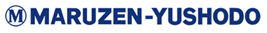 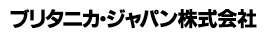 〒141-0031	東京都品川区西五反田8-3-16TEL：03-5436-1390　　FAX：0.-5436-1380E-mail：sales@britannica.co.jp丸善雄松堂株式会社学術情報ソリューション事業部　企画開発統括部　第二営業推進センターサブスクリプショングループ〒105-0022　東京都港区海岸1-9-18　国際浜松町ビルTEL：03-6367-6114　　FAX：03-6367-6160E-mail：epro-j@maruzen.co.jp